MISSION STATEMENT: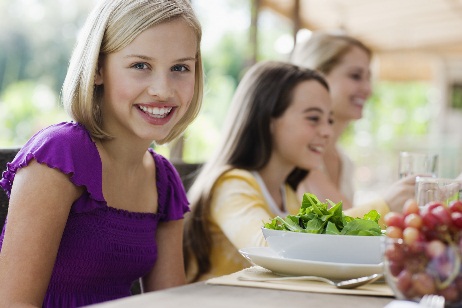 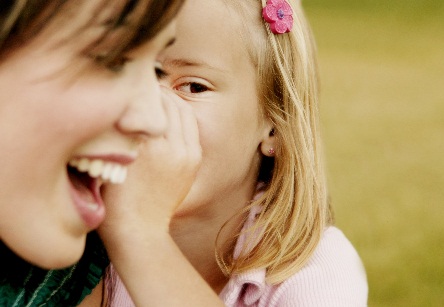 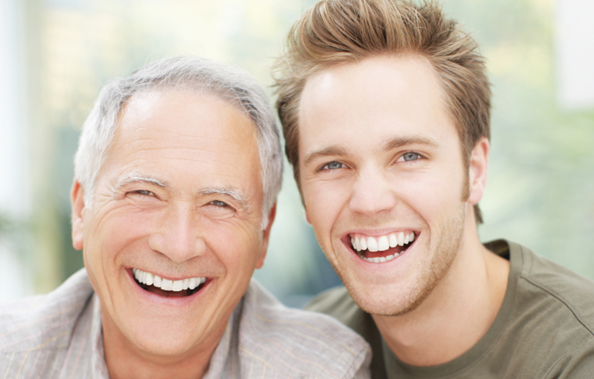 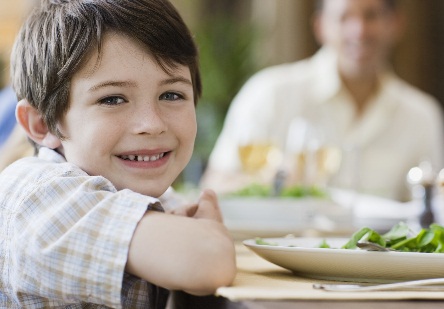 “Work hard, enjoy yourselves, and be good to one another” VISION STATEMENT:“Be the best you can be”Goal 1: Increase Student Growth in MathematicsAll Greenmont Elementary School students will achieve a minimum of a 5% increase in growth on iReady benchmarks from the first benchmark through the final benchmark of the 2021-2022 school year.Goal 2: Increase Student Growth in English/Language ArtsAll Greenmont Elementary School students will achieve a minimum of a 5% increase in growth on iReady benchmarks from the first benchmark through the final benchmark of the 2021-2022 school year.Goal 3: Wood County Schools will promote a safe and healthy learning environment for our students by incorporating high quality student-focused support services.We believe that students who are  cared for and loved are able to succeed and will reach their potential. Greenmont Elementary School will promote a safe and healthy environment for all students by incorporating high quality student-focused support services. We will celebrate individual and group successes as well as provide supports when necessary via SAT meetings, parent conferences, services  via health care professionals, school-wide activities, PTA events, field trips, guest presenters, etc. 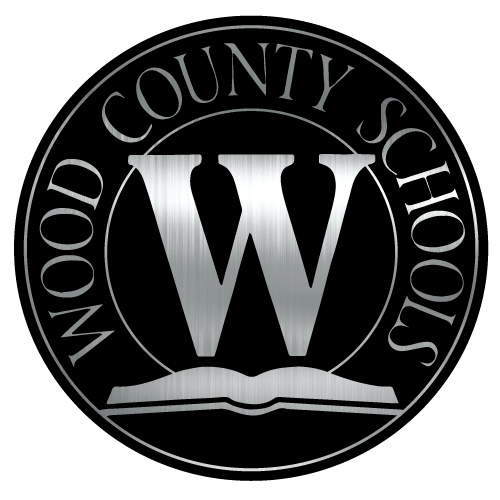 CORE BELIEFS:Our school believes we must support all of our students academically, socially and emotionally.GOALS:Increase Student Growth in MATHIncrease Student Growth in ELAPromote a safe and healthy learning environment for our students by incorporating high quality student-focused support services including our counselor and various community-based organizations as well as our staff and PTA endeavors.